Муниципальное бюджетное образовательное учреждение«Ваховский детский сад «Лесная сказка»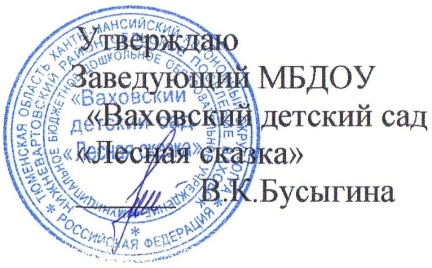 Принято на общем собрании трудового коллектива протокол № 1  от «31» августа 2018 г. Рабочая дополнительная программапо духовно-нравственному развитию «Социокультурные истоки»в группе общеразвивающей направленности от 5 до 6 летСрок реализации программы 2018-2019 учебный год                                                     Воспитатели: Докучаева Н.И.,                                                                               Малджанова Г.Э.п. Ваховск, 2018 учебный годАктуальность		В настоящее время Россия переживает один из непростых исторических периодов. И самая большая опасность, подстерегающая наше общество сегодня, не в развале экономики, не в смене политической системы, а в разрушении личности. Ныне материальные ценности доминируют над духовными, поэтому у детей искажены представления о доброте, милосердии, великодушии, справедливости. Высокий уровень детской преступности вызван общим ростом агрессивности и жестокости в обществе. Детей отличает эмоциональная, волевая и духовная незрелость.		Духовно-нравственное воспитание одна из актуальных и сложных проблем, которая должна решаться сегодня всеми, кто имеет отношение к детям.		Дошкольный возраст – период активного познания мира и человеческих отношений, формирования основ личности будущего гражданина.		В дошкольном возрасте происходит активное накопление нравственного опыта, и обращения к духовной жизни начинается - так же в дошкольном возрасте – с нравственного самоопределения и становления самосознания. Систематическое духовно-нравственное воспитание ребенка с первых лет жизни обеспечивает его адекватное социальное развитие и гармоничное формирование личности.               		Это доказывает особую значимость и актуальность духовно-нравственного образования и воспитания детей!                               		Самым слабым, местом в этой деятельности является семья. Многим родителям просто неизвестно, что именно в дошкольном возрасте происходит усвоение социальных норм, моральных требований и образцов поведения на основе подражания. Поэтому необходимо помочь родителям осознать (не навязывая), что в первую очередь в семье должны сохраняться и передаваться нравственные духовные ценности и обычаи, и что именно родители ответственны за воспитание детейМетоды и приемы работы.		Для реализации программы  используются  следующие методы: наглядно-действенный, словесно-образный, практический. Наглядно-действенный метод:•	показа сказок (педагогами, детьми);•	рассматривания икон, книжных иллюстраций, репродукций;•	наблюдений;•	экскурсий;•	воплощение впечатлений детей в творческих проявленияхСловесно-образный метод представляется в процессе:•	чтение и обыгрывание литературных произведений воспитателем;•	чтение сказок и стихотворений детьми, воспитателем с последующей драматизацией:•	бесед с элементами диалога, обобщающих рассказов воспитателя;•	ответов на вопросы педагога, детей;•	проведения разнообразных игр;•	сообщения дополнительного материала воспитателем;•	загадывания и отгадывания загадок;•	рассматривания наглядного материала;•	рассказов детей о своих впечатлениях;•	разбора житейских ситуаций.Практический метод используется, когда необходимо:•	организация продуктивной деятельности: ИЗО (впечатления после занятия), ручной труд (изготовление поздравительных открыток.);•	проведение игр: со строительным материалом («Ступеньки к Храму»), дидактические («Хорошие и плохие поступки»), подвижные («Помоги дедушке»), малоподвижные («Мирилка»),  и др.;•	игровой сеанс.
		Воспитательная программа разработана для старшей группы (5-6 лет). В течение года предусмотрено проведение девяти занятий. Концентрический принцип построения программ «Истоки» и «Воспитание на социокультурном опыте» для дошкольного образования и базисного курса «Истоки» обусловил следующую логику освоения основных категорий курса.СодержаниеПояснительная запискаПериод дошкольного детства является одним из наиболее значимых в развитии ребенка, так как именно в это время закладываются базовые качества личности, образующие устойчивую индивидуальность человека. При поступлении в детский сад происходит расширение сферы эмоционально - практического взаимодействия ребенка с взрослыми и сверстниками в наиболее значимых для его развития видах деятельности. Актуальной становится задача объединения усилий дошкольного образовательного учреждения и семьи и создания единого контекста воспитания и развития на основе общности цели, содержания и педагогических технологий. Эту задачу позволяет решить программа «Истоки» и «Воспитание на социокультурном опыте» для дошкольного образования. Программа разработана для старшей группы (5-6 лет).  В течение года предусмотрено проведение девяти занятий. Концентрический принцип построения программ «Истоки» и «Воспитание на социокультурном опыте» для дошкольного образования и базисного курса «Истоки» обусловил следующую логику освоения основных категорий курса:в старшей подгруппе (5-6 лет) в связи с формированием способности к эмоциональной децентрации обращается внимание на истоки ценностей внутреннего мира человека.	Восприятие и освоение категорий и ценностей предполагается осуществлять в связи с разнообразными видами деятельности – игрой, чтением, наблюдением, конструированием, эстетической, изобразительной и трудовой деятельностью. Большинство занятий по программе носит интегративный характер. Все занятия по программе позволяют эффективно решать задачу речевого развития детей (обогащение и активизация словарного запаса на основе социокультурных категорий и ценностей, развитие монологической и диалогической речи, способность к рассуждению и доказательству и т.д.).Содержание и предполагаемые способы взаимодействия выстроены с учетом возрастных особенностей детей дошкольного возраста и усложняются в соответствии с изменением основных психических процессов, свойств и функций личности. Существенной особенностью данной  программы является непосредственное участие родителей в подготовке и проведении занятий. Активное взаимодействие с ребенком в условиях ДОУ, возможность наблюдать опыт, имеющийся у других родителей, позволяют взрослым приобретать новые способы общения с детьми и корректировать собственное поведение. Особое место в рамках программы отводится активным формам обучения, таким как ресурсный круг и работа в паре, способствующим приобретению всеми участниками воспитательного процессе коммуникативных и управленческих навыков.Позитивный опыт общения с воспитателем, родителями и сверстниками, ресурс успеха, получаемый каждым ребенком на занятии, создают условия для формирования адекватной самооценки, предотвращают возникновение эмоциональной отчужденности, проявляющейся в тревожности, негативизме и агрессии. Обеспечивая высокий эмоциональный фон занятий, данные формы работы позволяют преодолеть опасную тенденцию интеллектуализации дошкольного образования, ведущую к подавлению творчества. Программой предусмотрено создание каждым ребенком своего альбома «Мои истоки», в ходе работы над которым дети имеют возможность материализовать полученный ими социокультурный опыт (знания, умения, чувства, отношения) с помощью приемов изобразительной деятельности (рисование, составление аппликаций и т.д.).2. Цель и задачиЦель:Заложить основы духовно-нравственной личности с активной жизненной позицией, способность к совершенству и гармоничному взаимодействию с другими людьми. Задачи:Воспитывать в детях:  милосердие, сострадание, умение прощать обиды, желание помогать нуждающимся, быть терпимыми, мирными во взаимоотношениях со всеми.Учить быть примером для других не на словах, а на деле, избегать зла, зависти – довольствоваться тем, что имеешь, уметь просить прощения, поступать честно, никогда не делать другим того, чего не желаешь себе.Совершенствовать художественный вкус, развивать творческий потенциал каждого ребенка.Формировать художественно-речевые навыки, пополнять словарь детей.Воспитывать духовно-нравственные чувства, раскрывая значение православия в жизни человека, как действие любви, добра, человечности, единения.Ориентировать семью на духовно-нравственное воспитание детей, ознакомление родителей с основами педагогики и психологии, формирование представлений о формах семейного уклада.3. Ожидаемые результатыРезультатами реализации программы являются: первоначальное освоение воспитателями, дошкольниками и их родителями системы социокультурных категорий и ценностей;развитие коммуникативных умений (умение слушать друг друга, выражать вое мнение, договариваться, приходить к согласию и т.д.). развитие управленческих способностей (способность осуществлять выбор на основе нравственных ценностей, целенаправленно действовать и достигать результата); развитие речевого взаимодействия (увеличение количества и объема высказываний);развитие мотивации к общению у детей и взрослых (увеличение числа позитивных контактов); создание предпосылок для успешной адаптации ребенка в начальной школе, что обусловлено единой системой социокультурных ценностей и универсальностью используемых педагогических технологий.4. Календарно - тематическое планирование Перспективное планирование для детей шестого года жизни.5. Работа с родителями6. Работа с педагогамиДля повышения компетентности педагогов в вопросе духовно-нравственного воспитания детей и внедрения в работу нетрадиционных форм взаимодействия с родителями был составлен план работы по духовно-нравственному воспитанию детей с педагогами МБОУ « Ваховский детский сад «Лесная сказка».Работа с педагогами проводиться 1 раз в квартал.Совместная образовательная деятельность проходит через все виды детской деятельности:ЗаключениеРаботая по Программе «Социокультурные истоки» дети получают системное представление о главных ценностях жизни. Сквозь призму главных ценностей жизни ребенок понимает, что значимо, что менее значимо в жизни. Происходит качественно иное осмысление полезных видов деятельности. Другими словами, ребенок научается выбирать то, что является жизненно важным. Существенной особенностью программы «Истоки» является непосредственное участие родителей в подготовке и проведении занятий. Активное взаимодействие с ребенком в условиях детского сада, возможность наблюдать опыт, имеющийся у других родителей, позволяют взрослым приобретать новые способы общения с детьми и корректировать собственное поведение. В результате такой целенаправленной работы педагога с родителями, родителей с детьми, педагога с родителями и детьми знания о нравственности становятся осмысленными, прочувствованными, создаются условия для единого контекста воспитания детей, развития социокультурного пространства в дошкольном образовательном учреждении.ЛИТЕРАТУРАБандяк О.А., Синицина В.Н., Кузьмин И.А. Воспитание на социокультурном опыте: Программа для начальной школы. – Истоковедение. - Т. 1. – М.: ТШБ, 2001.Божович Л.И. Личность и ее формирование в детском возрасте. – М., 1968.Бреслав Г.М. Эмоциональные особенности формирования личности в детстве: норма и отклонение. – М.: Педагогика, 1990.Воспитание детей в игре/ Под ред. Менджерицкой Д.В., - М.: Просвещение, 1979.Выготский Л.С. Педагогическая психология. – М.: Педагогика, 1991.Зворыгина Е.В. Первые сюжетные игры малышей. – М.: Просвещение, 1988.Зеньковский В.В. Психология детства. – М.: Школа-Пресс, 1996.Зинченко В.П. Аффект и интеллект в образовании. – М.: Тривола, 1999.Иванова М.Н. Воспитание в контексте истоковедения. – Истоковедение. - Т. 2. – М.: ТШБ, 2002Игра дошкольника./Под ред. С.Л. Новоселовой. – М.: Просвещение, 1989.Камкин А.В., Кузьмин И.А. Истоки: Программа для начальной школы (1-4 классы) – Истоковедение. - Т. 1. – М.: ТШБ. 2001.Концепция регионализации образования на основе истоковедения. – Истоковедение. - Т. 1 – М.: Технологическая Школа Бизнеса, 2001.Леонтьев А.Н. Психологические основы дошкольной игры. – М.: Просвещение, 1983.Лисина М.И. Проблемы онтогенеза общения. – М.: Педагогика, 1986.Лисина В. О влиянии педагогического общения на эмоциональное самочувствие дошкольников// Дошкольное образование. – 1994 - № 3.Михайленко Н.Я., Поддъячева М.Н. Проблемы дошкольной игры: психолого-педагогический аспект. – М.: Просвещение, 1987.Петровский А.В. Развитие личности и проблема ведущей деятельности. – М.: Просвещение, 1987.Психологические проблемы нравственного воспитания детей. – М., 1977.Пучкова Ю.М., Твардовская Н.Ю. Социокультурный тренинг – уникальная педагогическая технология. – Истоковедение. – Т. 2. – М.: ТШБ, 2002.Развитие общения дошкольников со сверстниками /Под ред. А.Г. Рузской. – М.: Педагогика, 1989.Смирнова Е.О. Гударева О Современные пятилетние дети: особенности игры и психического развития.// Дошкольное воспитание - 2003 - № 10 (начало).Смирнова Е.О. Гударева О Современные пятилетние дети: особенности игры и психического развития.// Дошкольное воспитание - 2004 - № 3 (окончание).Ушинский К.Д. Педагогические сочинения: В 6 т. – М.: Педагогика, 1988.Эльконин Д.Б. Психология игры. – М.: Просвещение, 1978.Якобсон С.Г. Психологические проблемы этического воспитания детей. – М.: Педагогика, 1984.1.Пояснительная записка……………………………………………5 стр.2.Цели и задачи программы………………………………………...6 стр.3.Ожидаемые результаты…………………………………………...7 стр.4.Календарно-тематическое планирование………………………..7 стр.5.Работа с родителями………………………………………………10 стр.6.Работа с педагогами……………………………………………….12 стр.7.Совместная образовательная деятельность……………………...13 стр.8.Заключение………………………………………………………….13 стр.9.Список использованной литературы……………………………...14 стр.Возраст Темы разделовКол-во занятийПланируемая датапроведенияПримечанияШестой год жизни«Верность родной земле»1СентябрьТретья среда месяцаШестой год жизни«Светлая вера»1ОктябрьТретья среда месяцаШестой год жизни«Радость послушания»1НоябрьТретья среда месяцаШестой год жизни«Светлая надежда»1ДекабрьТретья среда месяцаШестой год жизни«Доброе согласие»1ЯнварьТретья среда месяцаШестой год жизни«Добрые друзья»1ФевральТретья среда месяцаШестой год жизни«Добрые дела»1МартТретья среда месяцаШестой год жизни«Мудрое слово»1АпрельТретья среда месяцаШестой год жизни«Мудрые люди»1МайТретья среда месяцаВсего:Всего:999МесяцТемаСодержаниеЗадачиСентябрь«Верность родной земле»1.«Русские богатыри»Работа в круге: разговор с детьми по прочитанным произведениям, рассматривание картин и иллюстраций.Ресурсный круг «За что люди благодарны защитникам земли Русской?».2. «Друг за дружку держаться ничего не боятся»Оформление страницы альбома: задание «Раскрась богатыря».Режиссерская игра «Мы - защитники».1.Первоначальное освоение социокультурной категории «Вера».2.Развитие у детей умения слушать друг друга, приходить к согласию.3.Развитие мотивации на общение в группе.4.Формирование представления о взаимосвязи прошлого, настоящего и будущего..Октябрь«Светлая вера»1. «Вера маленького мальчика»Беседа с детьми по содержанию рассказа.2.«Святая вера»Работа в паре.Чтение рассказа «Верный».1.Дальнейшее освоение социокультурной категории «Вера».2.Развитие умения слушать друг друга, договариваться, приходить к единому мнению.3.Развитие основы самоутверждения.Ноябрь«Радость послушания»1. «Не послушный братец»Работа в круге: беседа с детьми по содержанию сказки «Гуси-лебеди».Ресурсный круг «Радость послушания».2. «Мы послушные ребята» Работа в микро группах: совместное обсуждение и принятие детьми правил жизни в группе детского сада.Оформление страницы альбома «Правила жизни в нашей группе».1.Дальнейшее освоение социокультурной категории «Надежда».2.Развитие у детей мотивации к послушанию взрослым.3.Развитие адекватной самооценки.Декабрь«Светлая надежда»1. «Рождество»Рассказ о празднике Рождества. Чтение «Предания о первой Рождественской елке», авт. Е. Ивановская.Игровое упражнение «Рождественская елочка».2. «Рождественское чудо» Ресурсный круг.Оформление страницы альбома: рисунок «Рождественское чудо».1.Дальнейше освоение социокультурной категории «Надежда».2.Развитие умения слушать друг друга.3.Развитие целостного восприятия.Январь«Доброе согласие»1. «Что такое согласие?»Работа в круге: разговор детьми о согласии (беседа по сказкам).2.«Построим дом»Работа в паре.Строительная игра «Наш дом» (в паре) с переходом в сюжетно-ролевую или режиссерскую игру.1.Первоначальное знакомство с социокультурной категорией «Надежда».2.Развитие у детей умения приходить к согласию, договариваться.3.Развитие мотивации к сотрудничеству.Февраль«Добрые друзья»1. «Крепкая дружба» Работа в круге: разговор о дружбе и друзьях.Чтение рассказа «История о короткой дружбе».2. «Настоящий друг»Работа в паре «Кто настоящий друг?» Сюжетно-ролевая игра «День рождения друга».1.Первоначальное знакомство с социокультурной категорией «Любовь».2.Развитие умения проявлять доброе отношение друг к другу.3.Развитие у детей умения договариваться, приходить к единому мнению.Март«Добрые дела»1. «Добрые дела»Работа в круге: разговор о том, почему важно совершать добрые дела.2. «Всегда найдется дело для умелых рук»Игра-инсценировка.1.Дальнейшее наполнение социокультурной категории «Любовь».2.Дальнейшее развитие коммуникативных навыков.3.Формирование мотивации на совершение добрых поступков.Апрель«Мудрое слово»1. «А за ним такая гладь – ни морщинки не видать» Работа в круге: разговор о мудрости и мудрых людях (на основе прочитанных сказок, знакомых пословиц и поговорок).2. «Кого можно назвать мудрым?» Ресурсный круг Речевая игра «Доскажи словечко».Оформление страницы альбома «Мудрое слово»: воспитатель записывает пословицу или поговорку.1.Первоначальное знакомство с социокультурной категорией «Мудрость».2.Развитие у детей умения слушать и слышать друг друга.3.Формирование потребности в социальном соответствии.4.Развитие эмоциональной сферы ребенка.Май«Мудрые люди»1. «Кого в вашей семье можно назвать мудрым?» Работа в круге (беседа).2. «Мудрость рядом с нами»Ресурсный круг.Оформление страницы альбома «Мудрый наказ».1.Дальнейшее освоение социокультурной категории «Мудрость».2.Воспитание у детей доброго, уважительного отношения к бабушкам и дедушкам.3.Формирование потребности в социальном соответствии (на примере жизни своих близких).№ темыТема занятияШкола для родителей1Верность родной землеЗанятие №1План1. Вера и верность. Вступительное слово воспитателя.2.Чтение текста «Верность».3. Работа в четверке «Что помогает нам хранить верность?».Литература:Камкин А.В. Истоки: Учебное пособие для общеобразовательных учебных заведений: Издание 2-е, исправленное. – М.: ТШБ, 1999 г., с.13-18.2Святая вераРисунок родителей и детей «Храм»3Радость послушанияРесурсный круг «Расскажите, когда вы послушались взрослых?».Впечатления о послушании.4Светлая надеждаЗанятие №2План1. Надежда. Выступление воспитателя.Работа в четверке «Что укрепляет надежду?»Литература:Камкин А.В. Истоки: Учебное пособие для 3 класса общеобразовательных учебных заведений: Издание 2-е, исправленное. – М.: ТШБ, 1999, с. 35-41.5Доброе согласиеОбщение с родителями «Как часто вы соглашаетесь с мнением детей?»6Добрые друзьяРекомендации по прочтению литературы о «Дружбе»7Добрые делаЗанятие №3ПланВеликая сила любви. Вступительное слово воспитателя.Чтение родителями текста «Покаяние».Работа в четверке «Раскаяние».Литература:Камкин А.В. Истоки: Учебное пособие для 3 класса общеобразовательных учебных заведений: Издание 2-е, исправленное. – М.: ТШБ, 1999, с.78-848Мудрое словоКонсультация «Во что играли наши бабушки»9Мудрые людиЗанятие №4План1.Результаты работы по программе. Выступление воспитателя.2..Работа в четверке «Истоки победителя».3.Ресурсный круг «Значимые результаты работы за год».№РаботаЗадачи1Слайд - презентация «Духовно нравственное воспитание в детском саду»Заложить основы по духовно-нравственному воспитанию с активной жизненной позицией, способность к совершенству и гармоничному взаимодействию с детьми и родителями.2Показательное занятие «Доброе слово»Познакомить воспитателей с методами работы по духовно нравственному воспитанию.Первоначальное знакомство с социокультурной категорией «Слово».Развитие умения проявлять доброе отношение к близким людям.3Мастер- класс «Рождественская игрушка»Познакомить воспитателей с традициями праздника Рождество.Приобщение к нетрадиционной техники выполнения праздничного подарка - игрушки.4Тестирование «Значение духовно- нравственного воспитания в детском саду»Выявление усвоения духовно нравственных основ при воспитании детей в детском саду.Игровая       деятельностьКоммуникативная  деятельностьВосприятие   художественной  литературыСамообслуживание и элементы бытового трудаКонструирование из различных материаловИзобразительная деятельностьМузыкальная деятельностьДвигательная деятельность